Preisliste gültig ab 1. Jänner 2022(Tel.: 0664/ 5728694 oder www.festungszwerge.tsn.at)0 – 3 Jahre:Ganztags (06:45 – 18:00 Uhr) mit Vormittagsjause, Mittagessen und Nachmittagsjause: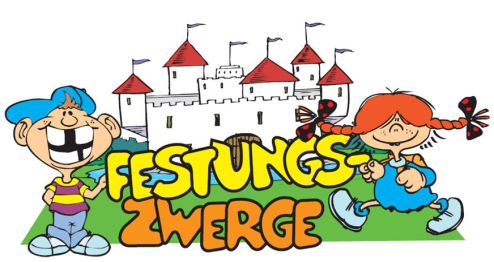 5 Tage			395 €4 Tage			336 €3 Tage			264 €0 – 3 Jahre:Halbtags (06:45 – 13:00 oder 13:00 – 18:00 Uhr) mit Vormittags – bzw. Nachmittagsjause:					mit Essen			ohne Essen5 Tage			275 €			235 €4 Tage			232 €			200 €3 – 6 Jahre*:Ganztags (06:45 – 18:00 Uhr) mit Vormittagsjause, Mittagessen undNachmittagsjause: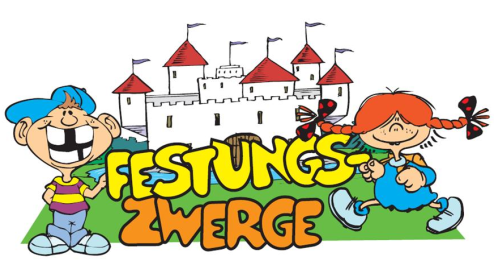 5 Tage			238 €  4 Tage			198 €3 Tage			155 €3 – 6 Jahre*:Halbtags (06:45 – 13:00 oder 13:00 – 18:00 Uhr) mit Vormittags – bzw. Nachmittagsjause: 					mit Essen			ohne Essen5 Tage			165 €	 		105 €  4 Tage			140 €			 92 € Geschwisterkinder:Ab 2 Kinder auf den gesamten monatlichen Beitrag -10% Geschwisterrabatt * der Gratiskindergartenbeitrag in der Höhe von 450€ pro Jahr wurde bereits berücksichtigt!